So übe ich die Lernwörter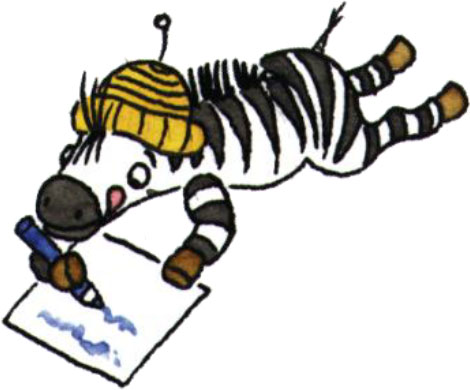 Ich übe täglich und selbständig in der Lernstraßenzeit, 
in Freiarbeitszeiten und zu Hause.
Die Strategiekarten helfen mir beim Kontrollieren!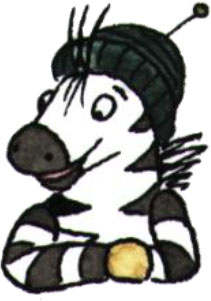 So übe ich richtig!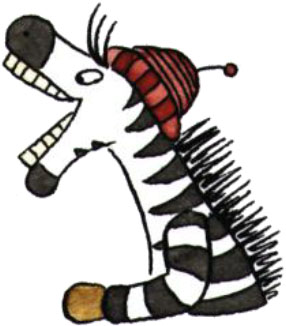 1.  Lies das Wort Silbe für Silbe und 
     sprich deutlich mit! Ze- bra- heft2.  Lies noch einmal und schwinge die
     Silben! Merke dir Stolperstellen! 3.  Sprich das Wort in Silben und schreibe 
     es dabei auswendig auf!
     (dazu Wort abdecken) 
     ACHTUNG! 
     Nicht schneller sprechen, als deine 
     Hand schreibt! 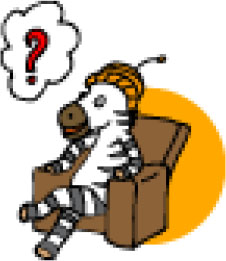 4.  Kontrolliere! Lies das Wort und male 
     unter jede Silbe einen Bogen!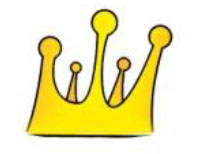      JEDE SILBE HAT EINEN SELBSTLAUT!      Nutze auch die anderen Strategiekarten! 5.  Wort richtig: Häkchen dahinter, 
     Komma setzen und weiter
     Wort falsch: Wort durchstreichen 
     und berichtigen 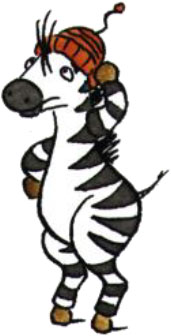 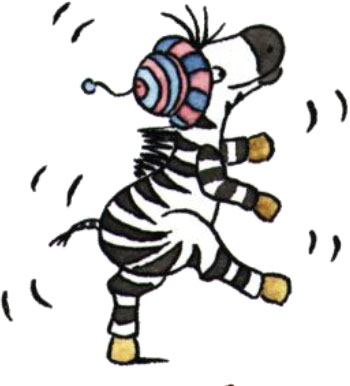 Viel Erfolg!Lernwörter123456789101Markiere die Selbstlaute (Könige)
und die Stolperstellen!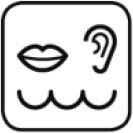 2Kreise ein!
Mitsprechwörter
Nachdenkwörter, Merkwörter3Würfeldiktat
würfeln – zählen – einprägen – abdecken – 
schreiben – kontrollieren4Ordne die Wörter nach dem Abc!Tipp: Abc-Liste5Schreibe die Substantive in der Einzahl und Mehrzahl mit Artikel auf!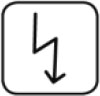 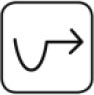 das Buch – die Bücher6Schreibe die Verben in allen Personalformen auf!ich male               wir malen
du malst               ihr malt
er, sie, es malt    sie malen7Bilde mit den Adjektiven sinnvolle Wortgruppen!die rote Nase, das dicke Buch8Merkwortliste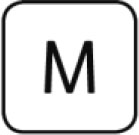 9Aufsuchen im Wörterbuch
(Wort/Seite/Spalte)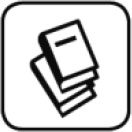 10Suche Reimwörter!
Kanne – Tanne – Wanne11Schreibe mit den Wörtern eine Geschichte!12www.legakids.de/horchmal
Übe die Wörter am Computer13Kontrolle: Partnerdiktat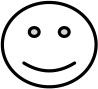 